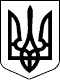 Новосанжарська селищна радаПолтавського району Полтавської області(вісімнадцята позачергова сесія восьмого скликання)Р І Ш Е Н Н Я15 лютого 2022 року                     смт Нові Санжари                                        № 42Про затвердження проєкту землеустрою щодо відведення земельної ділянки площею 2,0000 га для ведення особистого селянського господарства громадянину Луньову В.О. в межах с. ДубинаКеруючись статтями 12, 33, 118, 122 Земельного кодексу України, статтею 50 Закону України «Про землеустрій», пунктом 34 статті 26 Закону України «Про місцеве самоврядування в Україні», розглянувши заяву громадянина Луньова Василя Олександровича про затвердження проєкту землеустрою щодо відведення земельної ділянки площею 2,0000 га та передачу її у власність для ведення особистого селянського господарства в межах с. Дубина, Полтавського району, Полтавської області, виготовлений ФОП Ярош І.М., витяг з Державного земельного кадастру про земельну ділянку від 22.09.2021 року, враховуючи висновки галузевої постійної комісії селищної ради,селищна рада вирішила:		1. Затвердити громадянину Луньову Василю Олександровичу проєкт землеустрою щодо відведення земельної ділянки для ведення особистого селянського господарства площею 2,0000 га, кадастровий номер 5323485502:02:001:0360, що знаходиться в межах с. Дубина, Полтавського району, Полтавської області.2. Передати у власність громадянину Луньову Василю Олександровичу земельну ділянку площею 2,0000 га (рілля), кадастровий номер 5323485502:02:001:0360, для ведення особистого селянського господарства, що знаходиться в межах с. Дубина, Полтавського району, Полтавської області.3. Громадянину Луньову В.О. зареєструвати земельну ділянку відповідно до чинного законодавства.4. Громадянці Луньову В.О. використовувати земельну ділянку за цільовим призначенням.Селищний голова                                                            Геннадій СУПРУН